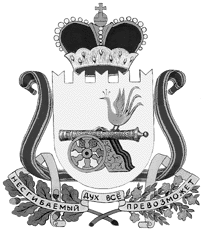 ОТДЕЛ ОБРАЗОВАНИЯ АДМИНИСТРАЦИИ МУНИЦИПАЛЬНОГО ОБРАЗОВАНИЯ «МОНАСТЫРЩИНСКИЙ РАЙОН» СМОЛЕНСКОЙ ОБЛАСТИ П  Р  И  К  А  Зот  29.12.2022 г.							                                     № 126Об организации и проведении итогового собеседования по русскому языку в 9-х классахобщеобразовательных организациймуниципального образования«Монастырщинский район»Смоленской области в 2023 годуВ соответствии с приказом Департамента Смоленской области по образованию и науке от 28.12.2022 № 1166-ОД « Об организации и проведении итогового собеседования по русскому языку в 9-х классах общеобразовательных организаций Смоленской области в 2023 году»п р и к а з ы в а ю:Руководителям общеобразовательных организаций:- ознакомить обучающихся 9-х классов, их родителей (законных представителей) с Порядком организации и проведения итогового собеседования по русскому языку в 2023 году (в Смоленской области и муниципальном образовании «Монастырщинский район» Смоленской области);-   организовать проведение итогового собеседования  по русскому языку в 9-х классах 08.02. 2023 года. В случае получения  на итоговом собеседовании «не зачет» - в сроки 15.03.2023 года  или 15.05.2023 года:-	 опубликовать сведения о сроках проведения итогового собеседования по русскому языку, порядке организации и проведения итогового собеседования по русскому языку в муниципальном образовании «Монастырщинский район» Смоленской области в 2023 году(автоматизированная обработка бланков) в средствах массовой информации и разместить на сайтах общеобразовательных организаций;- организовать приём и регистрацию заявлений на участие в итоговом собеседовании по русскому языку до 25.01.2023 года, при необходимости дополнительной пересдачи в сроки до 01.03.2023 года, или до 28.04.2023 года;- организовать приём и регистрацию заявлений на участие в итоговом собеседовании по русскому языку в соответствии с установленными сроками;-   организовать отбор и подготовку задействованных при проведении итогового собеседования по русскому языку специалистов;-  предоставить в отдел образования 8-9 февраля 2023 года (после проведения итогового собеседования по русскому языку) бланки итогового собеседования по русскому языку, аудиофайлы с записями устных ответов участников итогового собеседования и отчетные формы. 2. Отделу образования Администрации муниципального образования «Монастырщинский район» Смоленской области:-    провести обучающий семинар с задействованными при проведении итогового собеседования по русскому языку специалистами до 20.01.2023 года;-   передать бланки итогового собеседования по русскому языку, аудиофайлы с записями устных ответов участников итогового собеседования и отчетные формы в областное государственное автономное учреждение «Смоленский региональный центр оценки качества образования» 10.02.2023 года.3.      Контроль за исполнением настоящего приказа возложить на ведущего специалиста отдела образования муниципального образования «Монастырщинский район» Смоленской области Л.М. Самуленкову.Начальник отдела образования                                                              В.Н. Шупилкин